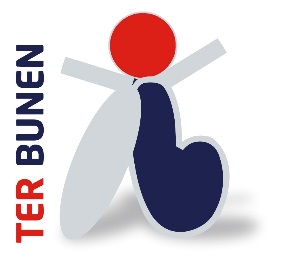 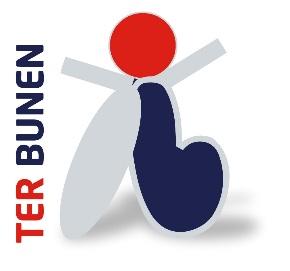 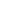 Een eerste kalender met  data voor    di 29 aug kennismaking met nieuwe klas en leerkracht    (17u – 19u /  OED + OV )vr 1 septeerste schooldag van het nieuwe schooljaar  –  zachte landingen alle klassenvr 15 septStrapdagdi 26 sept19u  ouderinfoavond kleuter (Bruggestraat) di 26 sept19u  ouderinfoavond voor L2 - L3 - L6  (Bruggestraat)di 28 sept19u  ouderinfoavond voor L4 - L5 (ook info zeeklassen) (Bruggestraat)di 28 sept19u  ouderinfoavond kleuter OV en lager Oostveld voor L2 - L3 - L5do 5 oktopen klas voor de ouders van L1c Oostveld van 9u tot 10.20udo 5 oktopen klas voor de ouders van L1a en L1b in Bruggestraat van 13u tot 14.30uvr 6 oktfacultatieve vrije dag  1   (er is opvang)woe 11 oktontmoetingsmoment voor nieuwe peutertjes en hun ouders (OED)  (9.45u)vr 13 okt kleuters naar het bos voor hun jaarlijkse herfstuitstapdi 17 oktstart zeeklassen 4de en 5de lj OED in Ter Helmewoe 18 oktontmoetingsmoment voor nieuwe peutertjes en hun ouders (OV)  (10u)za 28 oktbegin van de herfstvakantie (t.e.m. 5 nov)                (herfstrapport)vr 17 novpedagogische studiedag 1    (geen school voor de kinderen - er is opvang)za 25 novOpen Deur 1 in VBS Ter Bunen - Oedelem   (10.00 u tot 12.00 u) 21-22-23 novoudercontact kleuterdo 21 decrapportenavond lager  (bespreking kerstrapport)za 23 decstart van de kerstvakantiema 25 decZalig Kerstmis       -       ma 1 januari 2023    Gelukkig Nieuwjaar ! ma 8 jan ‘24start van het tweede trimesterma 29 janpedagogische studiedag 2    (geen school voor de kinderen - er is opvang)woe 7 febrontmoetingsmoment voor nieuwe peutertjes en hun ouders (OV) (om 10u) za 10 febrbegin van de krokusvakantie   (t.e.m. 18 februari) woe 6 maartpedagogische studiedag 3    (geen school voor de kinderen - er is opvang)za 16 maart Open Deur 2 in VBS Ter Bunen - Oedelem   (10.00 u tot 12.00 u)do 28 maartrapportenavond lager  (bespreking  paasrapport)za 30 aprilbegin van de paasvakantie   (t.e.m. 14 april)   (Pasen:  zo 31 maart)ma 17 aprilstart van het derde trimesterza 27 april Vormsel     9u (of 10u of 10.30u) in kerk OED  (één of twee vieringen ???) woe 1 mei Feest van de arbeid    (geen school) za 4 meiEerste Communie  om 11u voor OED en om 14u voor OV  in de kerk OEDza 4 meiOpen Deur in VBS Ter Bunen - Oostveld   (10.00 u tot 12.00 u)woe 8 meiontmoetingsmoment voor nieuwe peutertjes en hun ouders (OED)   (9.45u)do 9 meiOnze-Lieve-Heer-Hemelvaart    (vrije dag)vr 10 mei brugdag    (vrije dag)                                                                   zo 19 meiPinksterenma 20 meiPinkstermaandag     (vrije dag)di 21 meifacultatieve vrije dag 2    (er is opvang)3 - 4 - 5 junioudercontact kleuter do 27 juniuitreiking getuigschriften  6de lj  OED en OV in  OEDvr 28 junihalve dag school  /  start van de zomervakantie om 11.50u      (er is opvang)